natureplus® application form for product certificationRequest for conformity assessment with the Requirements of the natureplus® eco-label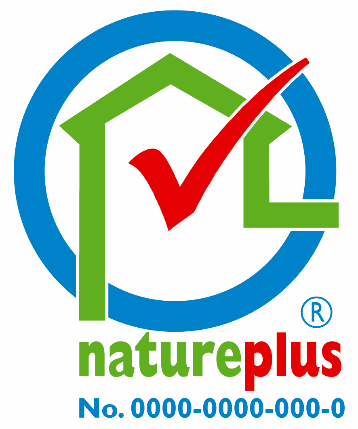 Published by: Natureplus Institute SCE mbH, Hauptstraße 24, 69151 Neckargemünd, GermanyVersion 2.0 from 10.10.2021Data collection General information Address of the applicant List of production sites Distribution countries Production overview Product list *: The GTIN enables the linking of product data with other databases. This allows the inspection body to link certificate information to other platforms in an uncomplicated way.Assignment: Production facility, products Product declarationUse Appendix NP-A5001 to describe your product composition.Declaration of confidentiality1.
natureplus Institute SCE mbH (in short: npiSCE) confirms that it will use the information obtained from the applicant only for the predetermined purposes of the product conformity assessment. Any disclosure, communication or accessibility to uninvolved third parties is excluded.2. The npiSCE reserves the right to make available, communicate and pass on the information and materials received to the specialist laboratories and expert reports commissioned with individual testing tasks within the framework of the main and repeat assessment. In doing so, npiSCE shall ensure that the expert laboratories and experts are obliged not to make this information and material accessible to third parties, to communicate it or to pass it on to third parties. Expert laboratories and expert reports commissioned by npiSCE are not third parties within the meaning of sentences 1 and 2.3.
natureplus Institute SCE mbH reserves the right to process and use expert reports and data compiled in connection with the testing of the product for its own purposes of cross-product research and for the further development of the testing standards and testing criteria. In doing so, npiSCE undertakes to anonymise information before publication and to protect the applicant's recipes and patents.4 The obligation to maintain confidentiality includes all facts which are not in the public domain and shall apply beyond the duration of the contractual relationship.If npiSCE has a legal obligation to disclose confidential information, it shall inform the Licensee of the information provided to the extent permitted by law.To ensure confidentiality, please send this form with attachments by post directly to:natureplus Institute SCE mbHHauptstraße 24,D-69151 Neckargemündor use the secure file upload option.Signature and order confirmation of the applicant * includes this application form and all annexes.List of AnnexesCompany name (applicant)AddressContactPhoneE-mailHomepageApplicant is Manufacturer	 Dealer	 OtherFactory number123Names of the production sitesProduction share of certified products [%]Company name ManufacturerAddressContactPhoneE-mailSerial number456Names of the production sitesProduction share of certified products [%]Company name ManufacturerAddressContactPhoneE-mailCountry of distribution     , share       %     , share       %     , share       %     , share       %     , share       %No.Product groupProduct designationGTIN*1Sample groupProduct name 11425365412365412345678910111213141516171819202122232425CountryProduction facilityProduct list per production siteSample countrySample factorySample product 1Sample product 2Sample product 3I confirm the accuracy of the information* and commission the natureplus Institute SCE mbH with the preliminary assessment of the submitted documents. I have taken note of the costs according to the valid fee list.I confirm the accuracy of the information* and commission the natureplus Institute SCE mbH with the preliminary assessment of the submitted documents. I have taken note of the costs according to the valid fee list.I confirm the accuracy of the information* and commission the natureplus Institute SCE mbH with the preliminary assessment of the submitted documents. I have taken note of the costs according to the valid fee list.LocationDateSignature, address, company stampAttachment no.Designation1NP-101-A1 Annex to the product declaration Product 12345678910111213141516171819202122232425262728293031323334353637383940